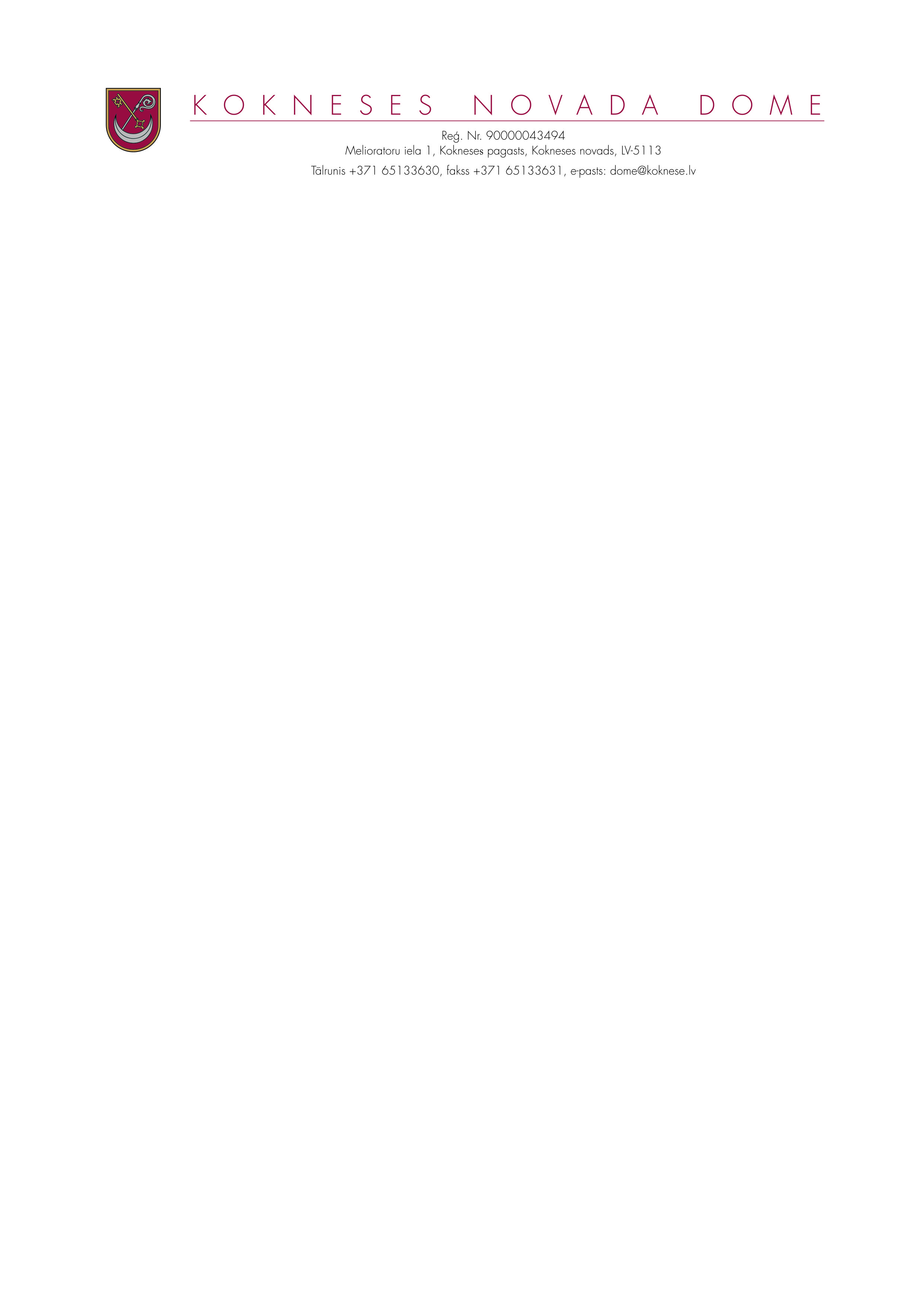 Kokneses novada Kokneses pagastā	Kokneses novada domes  kārtējā sēde notiks 2019.gada 10.jūlijā plkst.14:00 Kokneses novada domē, Melioratoru ielā Nr.1, Koknesē, Kokneses pagastā, Kokneses novadā.SĒDES DARBA KĀRTĪBA:1. Par darba aizsardzību  un ugunsdrošību pašvaldībā , tās iestādēs un struktūrvienībāsZiņo darba aizsardzības speciāliste Gunita MajoreLēmuma projekts – Finanšu un attīstības  pastāvīgā komiteja2. Par meliorācijas sistēmāmZiņo  domes izpilddirektors Ilmārs Klaužs, pagastu pārvalžu vadītāji un Kokneses Komunālās nodaļas vadītāja Benita Peciņa3. Par p/a “Kokneses Sporta centrs” finansiālo darbību 2019.gada  pirmajā pusgadāZiņo aģentūras direktors Dāvis KalniņšLēmuma projekts – Finanšu un attīstības  pastāvīgā komiteja4. Par sociālā budžeta līdzekļu Izlietojumu 2019.gada 1.pusgadāZiņo Sociālā dienesta vadītāja Baiba TālmaneLēmuma projekts – Sociālo jautājumu un veselības aprūpes pastāvīgā komiteja5.DAŽĀDI JAUTĀJUMI5.1. Par  publiskās apspriešanas  jautājumā “ Vai Jūs atbalstāt Kokneses novada kā patstāvīgas Latvijas Republikas administratīvās teritorijas saglabāšanu” rezultātiemZiņo komisijas priekšsēdētāja Gunita Majore6.PAR IESNIEGUMU IZSKATĪŠANU6.1.Par nekustamo īpašumu jautājumu  risināšanuZiņo nekustamo īpašumu speciāliste Indra ZilgalveLēmuma projekts – Finanšu un attīstības  pastāvīgā komiteja6.2. Par finansējumu sportistei14.06.2019. iesniegums6.3. Par finansējumu kalendāramLNB Atbalsta biedrības  10.06.2019.vēstule Nr.37.Par Sociālo jautājumu un veselības aprūpes pastāvīgās komitejas sēdē pieņemtajiem lēmumiemZiņo komitejas priekšsēdētājs  Pēteris KeišsDomes priekšsēdētāja p.i. J.MiezītītsPASTĀVĪGO KOMITEJU SĒDES:Pastāvīgo komiteju sēdes  notiks 3.jūlijā novada domē:Kultūras, izglītības, sporta un sabiedrisko lietu pastāvīgās komitejas sēdē plkst.12.ooSociālo  jautājumu un veselības aprūpes pastāvīgās komitejas sēde-  plkst.13.oo;Finanšu un attīstības pastāvīgās komitejas sēde – plkst.14.ooDomes priekšsēdētāja p.i. J.Miezītīts